Tipp 1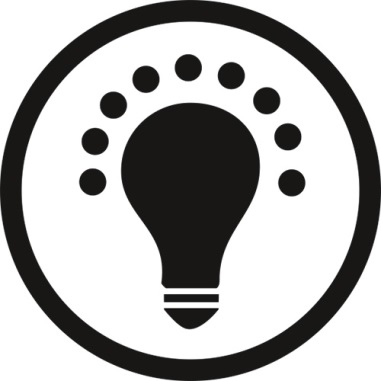 Tipp 2